Rozpis čtvrtečních veřejných závodů v terčové lukostřelbě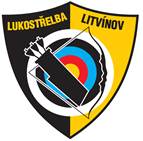 1. Pořadatel		LK Litvínov2. Datum		čtvrtek  10.5,  31.5, 28.6, 27.9.  20183. Místo		střelnice LK Litvínov4. Rozhodčí		Mgr. Júlia Králiková / Ing. Ivan Králik 5. Ředitel závodu	Ing. Tomáš Belinger6. Přihlášky		Rcherz:	http://rcherz.com/cs/competitions/list 			e-mail :	archery.litvinov@gmail.comUzávěrka přihlášek je vždy dva dny před datem konání závodu.7. Ubytování		nezajišťuje se8. Rozlosování	bude provedeno 2 hodiny před zahájením závodu9. Sestavy		WA/kr; WA720-70, 60, 50; ŽWA/kr10. Startovné	100,- Kč pro všechny sestavy a kategorie11. Předpis		závodí se dle pravidel terčové lukostřelby a dle směrnic tohoto závodu12. Časový rozpis	16:00 hod – nástup; kontrola nářadí			16:15 hod – nástřel; následují soutěžní sady jednotlivých sestav13.Upozornění	všichni závodníci startují na vlastní nebezpečí